Пояснительная запискадля проведения промежуточной аттестации обучающихсяпо учебному предмету «Математика» в 8 классе.Представленный материал является спецификацией годовой работы учащихся, оканчивающих 8 класс по учебникам:1. С.М. Никольский, М.К. Потапов, Н.Н. Решетников, А.В. Шевкин. Алгебра. 8 класс: учеб. для общеобразоват. организаций. — 5-е изд.  — М.: Просвещение, 20182. Л.С. Атанасян, В.Ф. Бутузов. Геометрия 7 – 9 классы: учеб. для общеобразоват. организаций. – 3-е изд. – М.: Просвещение, 2014Цель: Выявить сформированность базовых умений по математике, обозначенных в обязательном минимуме содержания на уровне основного общего образования за курс 8 класса.Планируемые предметные результаты:выполнять вычисления с рациональными числами,преобразовывать арифметические корни;преобразовывать выражения, содержащие степень с целым показателем;выполнять арифметические действия с обыкновенными и десятичными дробями;определять по рисунку промежутки возрастания и убывания графика функции;решать квадратные уравнения;решать задачи на применение Теоремы Пифагора;решать задачи на нахождение площади треугольника;решать системы уравнений.Планируемые метапредметные результаты:Регулятивные: планировать пути достижения целей, осознанно выбирать наиболее эффективные способы решения учебных и познавательных задач;осуществлять контроль и вносить необходимые коррективы;адекватно оценивать правильность или ошибочность выполнения учебной задачи.Познавательные:умения самостоятельно ставить цели, выбирать и создавать алгоритмы для решения учебных математических проблем;умения устанавливать причинно-следственные связи; строить логические рассуждения и делать выводы;использовать общие приёмы решения задач;применять правила и пользоваться инструкциями и освоенными закономерностями.Коммуникативные:организовывать учебное сотрудничество и совместную деятельность с учителем и сверстниками;аргументировать и отстаивать своё мнение.Общая характеристика содержания структуры: В каждом варианте по 9 заданий. Задания 5 и 9 требуют развернутого ответа.Таблица 1Таблица 2Время выполнения работы и условия её проведения: На выполнение работы отводится 45 минут. Система оценивания: Для оценивания результатов выполнения работы применяются традиционные отметки «2», «3», «4», «5» и рейтинг от 0 до 11 баллов.Критерии оценивания:Max = 11 балловКлючи:1. 23 2. 3.  54.  =  5.  а = 1, в = -2, с = -8Д = = (-2)2 - 4•1•(-8) = 4+32=36 >0 (2 корня)Х1 =  = -2Х1 =  = 46. Теорема ПифагораАВ2 = АС2 + ВС2АВ2 = 122 + 162АВ2 = 144 + 256АВ2 = 400АВ = 207. S = ½ ah = ½ 12*16 = 6*16 = 968. 69. Итоговая контрольная работа по математике за курс 8 класса.Дата проведения: _____________________________________________________ФИ обучающегося: ____________________________________________________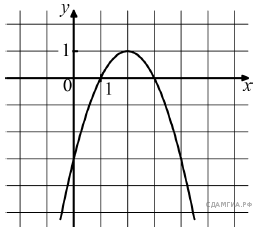 1. На рисунке изображён график функции вида y= ax2+bx+c. Установите соответствие между утверждениями и промежутками, на которых эти утверждения выполняются. Впишите в приведённую в ответе таблицу под каждой буквой соответствующую цифру.Запишите в ответ цифры, расположив их в порядке, соответствующем буквам:2. Найдите значение выражения: 3. Найдите значение выражения: 54. Найдите значение выражения:   5. Решите уравнение:  6. Найдите гипотенузу треугольника, изображенного на рисунке, если АС=16: 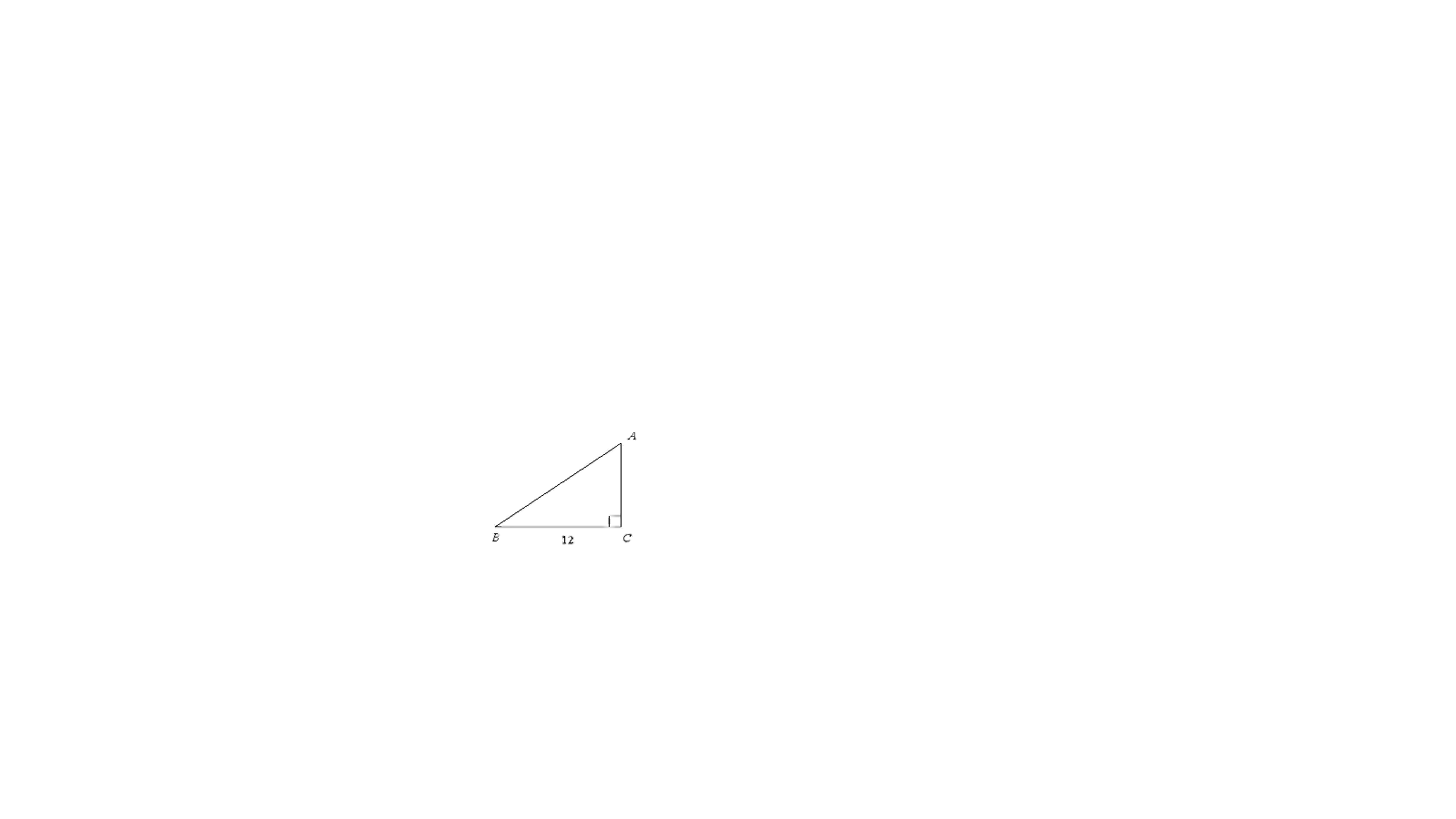 7.  Найдите площадь треугольника, используя данные задачи 6.8. Центральный угол АОВ опирается на хорду АВ длиной 6. При этом угол ОАВ равен 600. Найдите радиус окружности. 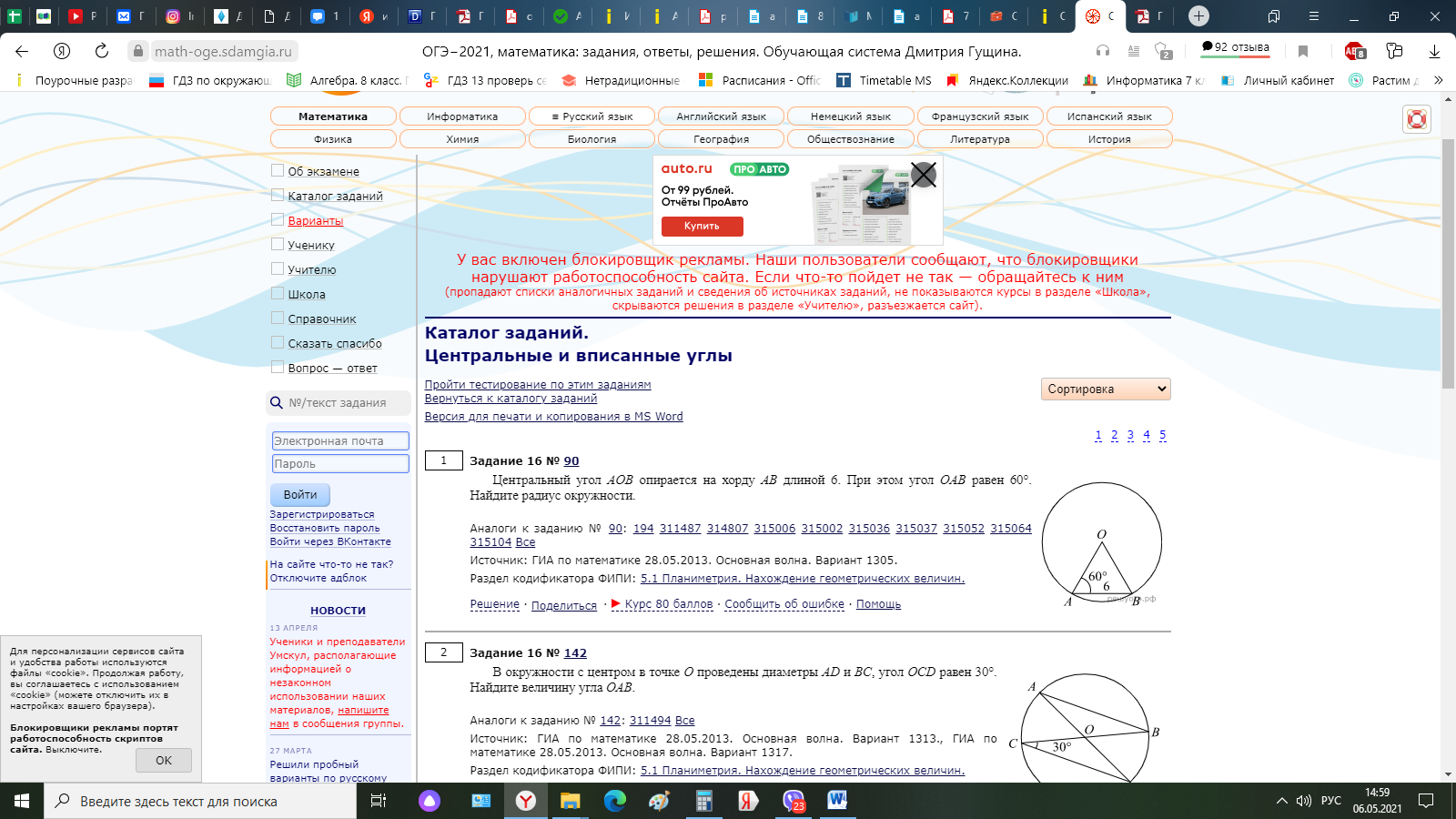 9. Решите систему уравнений: №Элементы содержания, которые проверяет данное задание1.Чтение графиков функций2.Действия с десятичными и обыкновенными дробями.3.Нахождение значения выражения, содержащего квадратный арифметический корень.4.Нахождение значения выражения, содержащего степень с целым показателем5.Решение квадратного уравнения6.Простейшая геометрическая задача, на применение теоремы Пифагора7.Простейшая геометрическая задача, на нахождение площади треугольника8.Простейшая геометрическая задача, на знание центральных и вписанных углов.9.Решение системы уравнений первой степени с двумя неизвестными№Требование к уровню подготовки1.Проверка сформированности навыков чтения графиков квадратичной функции2.Проверка сформированности навыков действий с десятичными и обыкновенными дробями.3.Проверка сформированности навыка нахождения значения арифметического квадратного корня4.Проверка сформированности навыков нахождения значения выражения, содержащего степень с целым показателем.5.Проверка сформированности навыка решать квадратное уравнение6.Проверка сформированности умения применять теорему Пифагору, для нахождения гипотенузы или катета прямоугольного треугольника7.Проверка сформированности умения находить площадь прямоугольного треугольника.8.Проверка умений на выполнять действия с геометрическими фигурами (окружность)9.Проверка сформированности навыков вычислений выражений, содержащих обыкновенные и десятичные дроби.10.Проверка сформированности умения решать систему уравнений способом подстановкиЗаданиеКоличество баллов112131415261718192Оценка «2»«3»«4»«5»Количество баллов0 – 45 – 6 7 – 910 – 11 Количество балловКритерии оценивания заданий 5, 92Получен правильный ответ с обоснованием всех ключевых этапов решения1Получен правильный ответ. Приведена логически правильная последовательность шагов решения. Некоторые ключевые моменты решения обоснованы недостаточно. Возможны описки в вычислениях или преобразованиях, которые не влияют на правильность ответа0Учащийся не приступал к решению задачи.Учащийся приступил к решению задачи, но его записи не соответствуют указанным критериям оценивания заданий в 1, 2 баллаУТВЕРЖДЕНИЯА) функция возрастает на промежуткеБ)функция убывает на промежуткеПРОМЕЖУТКИ1) [0; 3]2) [-1; 1]3) [2; 4]4) [1; 4]АБРЕШЕНИЕ:РЕШЕНИЕ:РЕШЕНИЕ:РЕШЕНИЕ:РЕШЕНИЕ:РЕШЕНИЕ:РЕШЕНИЕ:РЕШЕНИЕ:РЕШЕНИЕ:РЕШЕНИЕ:РЕШЕНИЕ:РЕШЕНИЕ:РЕШЕНИЕ:РЕШЕНИЕ:РЕШЕНИЕ:РЕШЕНИЕ:РЕШЕНИЕ:РЕШЕНИЕ:РЕШЕНИЕ:РЕШЕНИЕ:РЕШЕНИЕ:РЕШЕНИЕ:РЕШЕНИЕ:РЕШЕНИЕ:ОТВЕТ:ОТВЕТ:ОТВЕТ:ОТВЕТ:ОТВЕТ:ОТВЕТ:ОТВЕТ:ОТВЕТ:ОТВЕТ:ОТВЕТ:ОТВЕТ:ОТВЕТ:ОТВЕТ:ОТВЕТ:РЕШЕНИЕ:РЕШЕНИЕ:РЕШЕНИЕ:РЕШЕНИЕ:РЕШЕНИЕ:РЕШЕНИЕ: